Publicado en Madrid el 31/07/2020 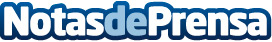 WALLIX lanza la solución WALLIX Authenticator, su nueva herramienta de autenticación de múltiples factoresWALLIX Authenticator es una solución de autenticación de múltiples factores (MFA) que prueba la identidad de los usuarios que acceden a la infraestructura, aplicaciones y datos de la compañíaDatos de contacto:Andrea670597965Nota de prensa publicada en: https://www.notasdeprensa.es/wallix-lanza-la-solucion-wallix-authenticator Categorias: Hardware Software Ciberseguridad http://www.notasdeprensa.es